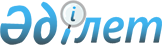 О внесении изменений и дополнений в решение Успенского районного маслихата (XIX сессия IV созыв) от 25 декабря 2009 года N 108/19 "О бюджете района на  2010 - 2012 годы"
					
			Утративший силу
			
			
		
					Решение маслихата Успенского района Павлодарской области от 11 февраля 2010 года N 121/21. Зарегистрировано Управлением юстиции Успенского района Павлодарской области 19 февраля 2010 года N 12-12-88. Утратило силу в связи с истечением срока действия (письмо маслихата Успенского района Павлодарской области от 14 ноября 2013 года N 1-28/1-14/274)      Сноска. Утратило силу в связи с истечением срока действия (письмо маслихата Успенского района Павлодарской области от 14.11.2013 N 1-28/1-14/274).

      В соответствии с подпунктом 4) пункта 2, пунктом 3 статьи 106 Бюджетного Кодекса Республики Казахстан от 4 декабря 2008 года, с подпунктом 1) пункта 1 статьи 6 Закона Республики Казахстан "О местном государственном управлении и самоуправлении в Республике Казахстан", решением сессии областного маслихата (XXII внеочередная  сессия IV созыв) от 3 февраля 2010 года N 265/22 "О внесении изменений и дополнений в решение областного маслихата (XXI сессия IV созыв) от 22 декабря 2009 года N 259/21 "Об областном бюджете на 2010 - 2012 годы" районный маслихат РЕШИЛ:



      1. Внести в решение Успенского районного маслихата (XIX сессия IV созыв) от 25 декабря 2009 года N 108/19 "О бюджете района на 2010 - 2012 годы" (зарегистрированный в Реестре государственной регистрации нормативных правовых актов за N 12-12-81 от 5 января 2010 года, опубликованный в газете "Сельские будни" от 16 января 2010 года N 2-3) следующие изменения и дополнения:



      пункт 1 решения Успенского районного маслихата (ХIХ сессии IV созыв) от 25 декабря 2009 года N 108/19 "О бюджете района на 2010 - 2012 годы" изложить в следующей редакции:

      "1. Утвердить районный бюджет на 2010 - 2012 годы согласно приложениям 1, 2 и 3, соответственно, в том числе на 2010 год в следующих объемах:

      1) доходы – 1 261 221,0 тысяч тенге, в том числе по:

      налоговым поступлениям – 133 132,0 тысяч тенге;

      неналоговым поступлениям – 920,0 тысячи тенге;

      поступления от продажи основного капитала – 627,0 тысяч тенге;

      поступления трансфертов – 1 126 542,0 тысяч тенге;

      2) затраты - 1 261 221,0 тысяч тенге;

      3) чистое бюджетное кредитование – 9 793,0 тысяч тенге;

      4) сальдо по операциям с финансовыми активами – равно нулю;

      5) дефицит (профицит) бюджета – -9 793,0 тысяч тенге;

      6) финансирование дефицита (использование профицита) бюджета – 9 793,0 тысяч тенге".



      2. Приложения 1, 5 решения Успенского районного маслихата (ХIХ сессии IV созыв) от 25 декабря 2009 года N 108/19 "О бюджете района на 2010 - 2012 годы" изложить в новой редакции согласно приложению 2 к настоящему решению.



      3. Данное решение вводится в действие с 1 января 2010 года.



      4. Контроль за реализацией данного решения возложить на постоянную комиссию районного маслихата по экономике и бюджету.      Председатель ХХI сессии, IV созыва

      районного маслихата                        Е. Горбатюк      Секретарь районного маслихата              Т. Байгужинов

Приложение 1           

к решению Успенского районного маслихата

от 11 февраля 2010 года N 121/21     Бюджет района на 2010 год

Приложение 2          

к решению Успенского районного маслихата

от 11 февраля 2010 года N 121/21     Перечень бюджетных программ в разрезе

сельских округов района на 2010 год
					© 2012. РГП на ПХВ «Институт законодательства и правовой информации Республики Казахстан» Министерства юстиции Республики Казахстан
				КатегорияКатегорияКатегорияКатегорияКатегорияСумма (тыс.тенге)КлассКлассКлассКлассСумма (тыс.тенге)ПодклассПодклассПодклассСумма (тыс.тенге)СпецификаСпецификаСумма (тыс.тенге)I. ДОХОДЫ1 261 2211Налоговые поступления133 13201Подоходный налог54 2072Индивидуальный подоходный налог54 20703Социальный налог50 3581Социальный налог50 35804Hалоги на собственность24 7411Hалоги на имущество5 4023Земельный налог2 8034Hалог на транспортные средства10 1005Единый земельный налог6 43605Внутренние налоги на товары, работы и услуги3 0392Акцизы5563Поступления за использование природных и других ресурсов7304Сборы за ведение предпринимательской и профессиональной деятельности1 75308Обязательные платежи, взимаемые за совершение юридически значимых действий и (или) выдачу документов уполномоченными на то государственными органами или должностными лицами7871Государственная пошлина7872Неналоговые поступления92001Доходы от государственной собственности3605Доходы от аренды имущества, находящегося в государственной собственности36006Прочие неналоговые поступления5601Прочие неналоговые поступления5603Поступления от продажи основного капитала62701Продажа государственного имущества, закрепленного за государственными учреждениями2161Продажа государственного имущества, закрепленного за государственными учреждениями21603Продажа земли и нематериальных активов4111Продажа земли2682Продажа нематериальных активов1434Поступления трансфертов1 126 54202Трансферты из вышестоящих органов государственного управления1 126 5422Трансферты из областного бюджета1 126 542Функциональная группаФункциональная группаФункциональная группаФункциональная группаФункциональная группаФункциональная группаСумма (тыс. тенге)Функциональная подгруппаФункциональная подгруппаФункциональная подгруппаФункциональная подгруппаФункциональная подгруппаСумма (тыс. тенге)Администратор бюджетных программАдминистратор бюджетных программАдминистратор бюджетных программАдминистратор бюджетных программСумма (тыс. тенге)ПрограммаПрограммаПрограммаСумма (тыс. тенге)ПодпрограммаПодпрограммаСумма (тыс. тенге)НаименованиеСумма (тыс. тенге)II. ЗАТРАТЫ126122101Государственные услуги общего характера137830011Представительные, исполнительные и другие органы, выполняющие общие функции государственного управления123444011112Аппарат маслихата района (города областного значения)7879011112001Услуги по обеспечению деятельности маслихата района (города областного значения)7879011122Аппарат акима района (города областного значения)33727011122001Услуги по обеспечению деятельности акима района

(города областного значения)32077011122003Капитальный ремонт зданий, помещений и сооружений государственных органов1200011122004Материально-техническое оснащение государственных органов450011123Аппарат акима района в городе, города районного значения, поселка, аула (села), аульного (сельского) округа81838011123001Услуги по обеспечению деятельности акима района в городе, города районного значения, поселка, аула (села), аульного (сельского) округа79732011123022Капитальный ремонт зданий, помещений и сооружений государственных органов828011123023Материально-техническое оснащение государственных органов1278012Финансовая деятельность6570012452Отдел финансов района (города областного значения)6570012452001Услуги по реализации государственной политики в области исполнения и контроля за исполнением бюджета района и управления коммунальной собственностью района (города областного значения)6396012452003Проведение оценки имущества в целях налогообложения111012452019Материально-техническое оснащение государственных органов63015Планирование и статистическая деятельность7816015453Отдел экономики и бюджетного планирования района (города областного значения)7816015453001Услуги по реализации государственной политики в области формирования и развития экономической политики, системы государственного планирования и управления района (города областного значения)7786015453005Материально-техническое оснащение государственных органов3002Оборона5896021Военные нужды3296021122Аппарат акима района (города областного значения)3296021122005Мероприятия в рамках исполнения всеобщей воинской обязанности3296022Организация работы по чрезвычайным ситуациям2600022122Аппарат акима района (города областного значения)2600022122007Мероприятия по профилактике и тушению степных пожаров районного (городского) масштаба, а также пожаров в населенных пунктах, в которых не созданы органы государственной противопожарной службы260004Образование751897041Дошкольное воспитание и обучение46152041123Аппарат акима района в городе, города районного значения, поселка, аула (села), аульного (сельского) округа46152041123004Поддержка организаций дошкольного воспитания и обучения46152042Начальное, основное среднее и общее среднее образование673004042123Аппарат акима района в городе, города районного значения, поселка, аула (села), аульного (сельского) округа4382042123005Организация бесплатного подвоза учащихся до школы и обратно в аульной (сельской) местности4382042464Отдел образования района (города областного значения)668622042464003Общеобразовательное обучение644626042464006Дополнительное образование для детей23996049Прочие услуги в области образования32741049464Отдел образования района (города областного значения)32741049464001Услуги по реализации государственной политики на местном уровне в области образования7505049464005Приобретение и доставка учебников, учебно-методических комплексов для государственных учреждений образования района (города областного значения)7184049464007Проведение школьных олимпиад, внешкольных мероприятий и конкурсов районного (городского) масштаба52049464011Капитальный, текущий ремонт объектов образования в рамках реализации стратегии региональной занятости и переподготовки кадров1800005Здравоохранение117059Прочие услуги в области здравоохранения117059123Аппарат акима района в городе, города районного значения, поселка, аула (села), аульного (сельского) округа117059123002Организация в экстренных случаях доставки тяжелобольных людей до ближайшей организации здравоохранения, оказывающей врачебную помощь11706Социальная помощь и социальное обеспечение106472062Социальная помощь92898062123Аппарат акима района в городе, города районного значения, поселка, аула (села), аульного (сельского) округа11439062123003Оказание социальной помощи нуждающимся гражданам на дому11439062451Отдел занятости и социальных программ района (города областного значения)81459062451002Программа занятости18551062451005Государственная адресная социальная помощь10730062451007Социальная помощь отдельным категориям нуждающихся граждан по решениям местных представительных органов37579062451010Материальное обеспечение детей-инвалидов, воспитывающихся и обучающихся на дому428062451016Государственные пособия на детей до 18 лет6353062451017Обеспечение нуждающихся инвалидов обязательными гигиеническими средствами и предоставление услуг специалистами жестового языка, индивидуальными помощниками в соответствии с индивидуальной программой реабилитации инвалида1871019Обеспечение проезда участникам и инвалидам Великой Отечественной войны к 65-летию Победы в Великой Отечественной войне897020Выплата единовременной материальной помощи участникам и инвалидам Великой Отечественной войны к 65-летию Победы в Великой Отечественной войне5050069Прочие услуги в области социальной помощи и социального обеспечения13574069451Отдел занятости и социальных программ района (города областного значения)13574069451001Услуги по реализации государственной политики на местном уровне в области обеспечения занятости социальных программ для населения12746069451011Оплата услуг по зачислению, выплате и доставке пособий и других социальных выплат718069451022Материально-техническое оснащение государственных органов11007Жилищно-коммунальное хозяйство46730071Жилищное хозяйство12582071458Отдел жилищно-коммунального хозяйства, пассажирского транспорта и автомобильных дорог района (города областного значения)12582071458003Организация сохранения государственного жилищного фонда583071458004Обеспечение жильем отдельных категорий граждан6619071458005Снос аварийного и ветхого жилья5380072Коммунальное хозяйство17700072123Аппарат акима района в городе, города районного значения, поселка, аула (села), аульного (сельского) округа15000072123015Ремонт инженерно-коммуникационной инфраструктуры и благоустройство населенных пунктов в рамках реализации cтратегии региональной занятости и переподготовки кадров15000072458Отдел жилищно-коммунального хозяйства, пассажирского транспорта и автомобильных дорог района (города областного значения)2700072458012Функционирование системы водоснабжения и водоотведения2700073Благоустройство населенных пунктов16448073123Аппарат акима района в городе, города районного значения, поселка, аула (села), аульного (сельского) округа14843073123008Освещение улиц населенных пунктов6317073123009Обеспечение санитарии населенных пунктов1830073123010Содержание мест захоронений и погребение безродных416073123011Благоустройство и озеленение населенных пунктов6280073458Отдел жилищно-коммунального хозяйства, пассажирского транспорта и автомобильных дорог района (города областного значения)1605073458015Освещение улиц в населенных пунктах160508Культура, спорт, туризм и информационное пространство76984081Деятельность в области культуры36781081123Аппарат акима района в городе, города районного значения, поселка, аула (села), аульного (сельского) округа567081123006Поддержка культурно-досуговой работы на местном уровне567081455Отдел культуры и развития языков района (города областного значения)36214081455003Поддержка культурно-досуговой работы36214082Спорт4045082465Отдел физической культуры и спорта района (города областного значения)4045082465006Проведение спортивных соревнований на районном (города областного значения) уровне3437082465007Подготовка и участие членов сборных команд района (города областного значения) по различным видам спорта на областных спортивных соревнованиях608083Информационное пространство21580083455Отдел культуры и развития языков района (города областного значения)15823083455006Функционирование районных (городских) библиотек14452083455007Развитие государственного языка и других языков народа Казахстана1371083456Отдел внутренней политики района (города областного значения)5757083456002Услуги по проведению государственной информационной политики через газеты и журналы5200083456005Услуги по проведению государственной информационной политики через телерадиовещание557089Прочие услуги по организации культуры, спорта, туризма и информационного пространства14578089455Отдел культуры и развития языков района (города областного значения)5011089455001Услуги по реализации государственной политики на местном уровне в области развития языков и культуры4843089455011Материально-техническое оснащение государственных органов168089456Отдел внутренней политики района (города областного значения)5512089456001Услуги по реализации государственной политики на местном уровне в области информации, укрепления государственности и формирования социального оптимизма граждан4091089456003Реализация региональных программ в сфере молодежной политики1311089456007Материально-техническое оснащение государственных органов110089465Отдел физической культуры и спорта района (города областного значения)4055089465001Услуги по реализации государственной политики на местном уровне в сфере физической культуры и спорта3905089465008Материально-техническое оснащение государственных органов15010Сельское, водное, лесное, рыбное хозяйство, особо охраняемые природные территории, охрана окружающей среды и животного мира, земельные отношения30743101Сельское хозяйство15353101453Отдел экономики и бюджетного планирования района (города областного значения)2884006Бюджетные кредиты для реализации мер социальной поддержки специалистов социальной сферы сельских населенных пунктов101453099Реализация мер социальной поддержки специалистов социальной сферы сельских населенных пунктов за счет целевого трансферта из республиканского бюджета2884101462Отдел сельского хозяйства района (города областного значения)7215101462001Услуги по реализации государственной политики на местном уровне в сфере сельского хозяйства719010001462007Материально-техническое оснащение государственных органов2510001473Отдел ветеринарии района (города областного значения)525410001473001Услуги по реализации государственной политики на местном уровне в сфере ветеринарии3754101473004Материально-техническое оснащение государственных органов1500106Земельные отношения15390106463Отдел земельных отношений района (города областного значения)6173106463001Услуги по реализации государственной политики в области регулирования земельных отношений на территории района (города областного значения)6173109473Отдел ветеринарии района (города областного значения)9217109473011Проведение противоэпизоотических мероприятий921711Промышленность, архитектурная, градостроительная и строительная деятельность10228112Архитектурная, градостроительная и строительная деятельность10228112467Отдел строительства района (города областного значения)6634112467001Услуги по реализации государственной политики на местном уровне в области строительства6634112468Отдел архитектуры и градостроительства района (города областного значения)3594112468001Услуги по реализации государственной политики в области архитектуры и градостроительства на местном уровне3474112468005Материально-техническое оснащение государственных органов12012Транспорт и коммуникации24801121Автомобильный транспорт24801121123Аппарат акима района в городе, города районного значения, поселка, аула (села), аульного (сельского) округа3808121123013Обеспечение функционирования автомобильных дорог в городах районного значения, поселках, аулах (селах), аульных (сельских) округах3808121458Отдел жилищно-коммунального хозяйства, пассажирского транспорта и автомобильных дорог района (города областного значения)20993121458023Обеспечение функционирования автомобильных дорог2099313Прочие14113133Поддержка предпринимательской деятельности и защита конкуренции4413133469Отдел предпринимательства района (города областного значения)4413133469001Услуги по реализации государственной политики на местном уровне в области развития предпринимательства и промышленности4132133469003Поддержка предпринимательской деятельности281139Прочие9700139452Отдел финансов района (города областного значения)2700139452012Резерв местного исполнительного органа района (города областного значения)2700139458Отдел жилищно-коммунального хозяйства, пассажирского транспорта и автомобильных дорог района (города областного значения)7000139458001Услуги по реализации государственной политики на местном уровне в области жилищно-коммунального хозяйства, пассажирского транспорта и автомобильных дорог6980139458014Материально-техническое оснащение государственных органов2015Трансферты55410151Трансферты55410151452Отдел финансов района (города областного значения)55410020Целевые текущие трансферты в вышестоящие бюджеты в связи с изменением фонда оплаты труда в бюджетной сфере55410III. ЧИСТОЕ БЮДЖЕТНОЕ КРЕДИТОВАНИЕ:9 793Бюджетные кредиты9 79310Сельское, водное, лесное, рыбное хозяйство, особо охраняемые природные территории, охрана окружающей среды и животного мира, земельные отношения9793101Сельское хозяйство9793101453Отдел экономики и бюджетного планирования района (города областного значения)9793006Бюджетные кредиты для реализации мер социальной поддержки специалистов социальной сферы сельских населенных пунктов9793IV. САЛЬДО ПО ОПЕРАЦИЯМ С ФИНАНСОВЫМИ АКТИВАМИ:0V. ДЕФИЦИТ (ПРОФИЦИТ) БЮДЖЕТА-9 793VI. ФИНАНСИРОВАНИЕ ДЕФИЦИТ (ИСПОЛЬЗОВАНИЕ ПРОФИЦИТА) БЮДЖЕТА:9 793Наименование аульного (сельского) округаФункциональная группаФункциональная группаФункциональная группаФункциональная группаФункциональная группаФункциональная группаНаименование аульного (сельского) округаФункциональная подгруппаФункциональная подгруппаФункциональная подгруппаФункциональная подгруппаФункциональная подгруппаНаименование аульного (сельского) округаАдминистратор бюджетных программАдминистратор бюджетных программАдминистратор бюджетных программАдминистратор бюджетных программНаименование аульного (сельского) округаПрограммаПрограммаПрограммаНаименование аульного (сельского) округаПодпрограммаПодпрограммаНаименование аульного (сельского) округаНаименованиеГУ "Аппарат акима Успенского сельского округа"01Государственные услуги общего характераГУ "Аппарат акима Успенского сельского округа"011Представительные, исполнительные и другие органы, выполняющие общие функции государственного управленияГУ "Аппарат акима Успенского сельского округа"011123Аппарат акима района в городе, города районного значения, поселка, аула (села), аульного (сельского) округаГУ "Аппарат акима Успенского сельского округа"011123001Услуги по обеспечению деятельности акима района в городе, города районного значения, поселка, аула (села), аульного (сельского) округаГУ "Аппарат акима Успенского сельского округа"011123023Материально-техническое оснащение государственных органовГУ "Аппарат акима Успенского сельского округа"04ОбразованиеГУ "Аппарат акима Успенского сельского округа"041Дошкольное воспитание и обучениеГУ "Аппарат акима Успенского сельского округа"041123Аппарат акима района в городе, города районного значения, поселка, аула (села), аульного (сельского) округаГУ "Аппарат акима Успенского сельского округа"041123004Поддержка организаций дошкольного воспитания и обученияГУ "Аппарат акима Успенского сельского округа"042Начальное, основное среднее и общее среднее образованиеГУ "Аппарат акима Успенского сельского округа"042123Аппарат акима района в городе, города районного значения, поселка, аула (села), аульного (сельского) округаГУ "Аппарат акима Успенского сельского округа"042123005Организация бесплатного подвоза учащихся до школы и обратно в аульной (сельской) местностиГУ "Аппарат акима Успенского сельского округа"05ЗдравоохранениеГУ "Аппарат акима Успенского сельского округа"059Прочие услуги в области здравоохраненияГУ "Аппарат акима Успенского сельского округа"059123Аппарат акима района в городе, города районного значения, поселка, аула (села), аульного (сельского) округаГУ "Аппарат акима Успенского сельского округа"059123002Организация в экстренных случаях доставки тяжелобольных людей до ближайшей организации здравоохранения, оказывающей врачебную помощьГУ "Аппарат акима Успенского сельского округа"06Социальная помощь и социальное обеспечениеГУ "Аппарат акима Успенского сельского округа"062Социальная помощьГУ "Аппарат акима Успенского сельского округа"062123Аппарат акима района в городе, города районного значения, поселка, аула (села), аульного (сельского) округаГУ "Аппарат акима Успенского сельского округа"062123003Оказание социальной помощи нуждающимся гражданам на домуГУ "Аппарат акима Успенского сельского округа"015За счет средств местного бюджетаГУ "Аппарат акима Успенского сельского округа"07Жилищно-коммунальное хозяйствоГУ "Аппарат акима Успенского сельского округа"072Коммунальное хозяйствоГУ "Аппарат акима Успенского сельского округа"072123Аппарат акима района в городе, города районного значения, поселка, аула (села), аульного (сельского) округаГУ "Аппарат акима Успенского сельского округа"072123015Ремонт инженерно-коммуникационной инфраструктуры и благоустройство населенных пунктов в рамках реализации cтратегии региональной занятости и переподготовки кадровГУ "Аппарат акима Успенского сельского округа"072123015028За счет трансфертов из областного бюджетаГУ "Аппарат акима Успенского сельского округа"072123015029За счет средств бюджета района (города областного значения)ГУ "Аппарат акима Успенского сельского округа"073Благоустройство населенных пунктовГУ "Аппарат акима Успенского сельского округа"073123Аппарат акима района в городе, города районного значения, поселка, аула (села), аульного (сельского) округаГУ "Аппарат акима Успенского сельского округа"073123008Освещение улиц населенных пунктовГУ "Аппарат акима Успенского сельского округа"073123009Обеспечение санитарии населенных пунктовГУ "Аппарат акима Успенского сельского округа"073123010Содержание мест захоронений и погребение безродныхГУ "Аппарат акима Успенского сельского округа"073123011Благоустройство и озеленение населенных пунктовГУ "Аппарат акима Успенского сельского округа"08Культура, спорт, туризм и информационное пространствоГУ "Аппарат акима Успенского сельского округа"081Деятельность в области культурыГУ "Аппарат акима Успенского сельского округа"081123Аппарат акима района в городе, города районного значения, поселка, аула (села), аульного (сельского) округаГУ "Аппарат акима Успенского сельского округа"081123006Поддержка культурно-досуговой работы на местном уровнеГУ "Аппарат акима Успенского сельского округа"12Транспорт и коммуникацииГУ "Аппарат акима Успенского сельского округа"121Автомобильный транспортГУ "Аппарат акима Успенского сельского округа"121123Аппарат акима района в городе, города районного значения, поселка, аула (села), аульного (сельского) округаГУ "Аппарат акима Успенского сельского округа"121123013Обеспечение функционирования автомобильных дорог в городах районного значения, поселках, аулах (селах), аульных (сельских) округахГУ "Аппарат акима Успенского сельского округа"121123013015За счет средств местного бюджетаГУ "Аппарат акима села Тимирязево" Успенского района01Государственные услуги общего характераГУ "Аппарат акима села Тимирязево" Успенского района011Представительные, исполнительные и другие органы, выполняющие общие функции государственного управленияГУ "Аппарат акима села Тимирязево" Успенского района011123Аппарат акима района в городе, города районного значения, поселка, аула (села), аульного (сельского) округаГУ "Аппарат акима села Тимирязево" Успенского района011123001Услуги по обеспечению деятельности акима района в городе, города районного значения, поселка, аула (села), аульного (сельского) округаГУ "Аппарат акима села Тимирязево" Успенского района011123022Капитальный ремонт зданий, помещений и сооружений государственных органовГУ "Аппарат акима села Тимирязево" Успенского района011123023Материально-техническое оснащение государственных органовГУ "Аппарат акима села Тимирязево" Успенского района05ЗдравоохранениеГУ "Аппарат акима села Тимирязево" Успенского района059Прочие услуги в области здравоохраненияГУ "Аппарат акима села Тимирязево" Успенского района059123Аппарат акима района в городе, города районного значения, поселка, аула (села), аульного (сельского) округаГУ "Аппарат акима села Тимирязево" Успенского района059123002Организация в экстренных случаях доставки тяжелобольных людей до ближайшей организации здравоохранения, оказывающей врачебную помощьГУ "Аппарат акима села Тимирязево" Успенского района06Социальная помощь и социальное обеспечениеГУ "Аппарат акима села Тимирязево" Успенского района062Социальная помощьГУ "Аппарат акима села Тимирязево" Успенского района062123Аппарат акима района в городе, города районного значения, поселка, аула (села), аульного (сельского) округаГУ "Аппарат акима села Тимирязево" Успенского района062123003Оказание социальной помощи нуждающимся гражданам на домуГУ "Аппарат акима села Тимирязево" Успенского района015За счет средств местного бюджетаГУ "Аппарат акима села Тимирязево" Успенского района07Жилищно-коммунальное хозяйствоГУ "Аппарат акима села Тимирязево" Успенского района073Благоустройство населенных пунктовГУ "Аппарат акима села Тимирязево" Успенского района073123Аппарат акима района в городе, города районного значения, поселка, аула (села), аульного (сельского) округаГУ "Аппарат акима села Тимирязево" Успенского района073123008Освещение улиц населенных пунктовГУ "Аппарат акима села Тимирязево" Успенского района073123009Обеспечение санитарии населенных пунктовГУ "Аппарат акима села Тимирязево" Успенского района073123010Содержание мест захоронений и погребение безродныхГУ "Аппарат акима села Тимирязево" Успенского района073123011Благоустройство и озеленение населенных пунктовГУ "Аппарат акима села Тимирязево" Успенского района08Культура, спорт, туризм и информационное пространствоГУ "Аппарат акима села Тимирязево" Успенского района081Деятельность в области культурыГУ "Аппарат акима села Тимирязево" Успенского района081123Аппарат акима района в городе, города районного значения, поселка, аула (села), аульного (сельского) округаГУ "Аппарат акима села Тимирязево" Успенского района081123006Поддержка культурно-досуговой работы на местном уровнеГУ "Аппарат акима села Тимирязево" Успенского района12Транспорт и коммуникацииГУ "Аппарат акима села Тимирязево" Успенского района121Автомобильный транспортГУ "Аппарат акима села Тимирязево" Успенского района121123Аппарат акима района в городе, города районного значения, поселка, аула (села), аульного (сельского) округаГУ "Аппарат акима села Тимирязево" Успенского района121123013Обеспечение функционирования автомобильных дорог в городах районного значения, поселках, аулах (селах), аульных (сельских) округахГУ "Аппарат акима села Тимирязево" Успенского района121123013015За счет средств местного бюджетаГУ "Аппарат акима Ольгинского сельского округа" Успенского района01Государственные услуги общего характераГУ "Аппарат акима Ольгинского сельского округа" Успенского района011Представительные, исполнительные и другие органы, выполняющие общие функции государственного управленияГУ "Аппарат акима Ольгинского сельского округа" Успенского района011123Аппарат акима района в городе, города районного значения, поселка, аула (села), аульного (сельского) округаГУ "Аппарат акима Ольгинского сельского округа" Успенского района011123001Услуги по обеспечению деятельности акима района в городе, города районного значения, поселка, аула (села), аульного (сельского) округаГУ "Аппарат акима Ольгинского сельского округа" Успенского района011123023Материально-техническое оснащение государственных органовГУ "Аппарат акима Ольгинского сельского округа" Успенского района05ЗдравоохранениеГУ "Аппарат акима Ольгинского сельского округа" Успенского района059Прочие услуги в области здравоохраненияГУ "Аппарат акима Ольгинского сельского округа" Успенского района059123Аппарат акима района в городе, города районного значения, поселка, аула (села), аульного (сельского) округаГУ "Аппарат акима Ольгинского сельского округа" Успенского района059123002Организация в экстренных случаях доставки тяжелобольных людей до ближайшей организации здравоохранения, оказывающей врачебную помощьГУ "Аппарат акима Ольгинского сельского округа" Успенского района06Социальная помощь и социальное обеспечениеГУ "Аппарат акима Ольгинского сельского округа" Успенского района062Социальная помощьГУ "Аппарат акима Ольгинского сельского округа" Успенского района062123Аппарат акима района в городе, города районного значения, поселка, аула (села), аульного (сельского) округаГУ "Аппарат акима Ольгинского сельского округа" Успенского района062123003Оказание социальной помощи нуждающимся гражданам на домуГУ "Аппарат акима Ольгинского сельского округа" Успенского района015За счет средств местного бюджетаГУ "Аппарат акима Ольгинского сельского округа" Успенского района07Жилищно-коммунальное хозяйствоГУ "Аппарат акима Ольгинского сельского округа" Успенского района073Благоустройство населенных пунктовГУ "Аппарат акима Ольгинского сельского округа" Успенского района073123Аппарат акима района в городе, города районного значения, поселка, аула (села), аульного (сельского) округаГУ "Аппарат акима Ольгинского сельского округа" Успенского района073123008Освещение улиц населенных пунктовГУ "Аппарат акима Ольгинского сельского округа" Успенского района073123009Обеспечение санитарии населенных пунктовГУ "Аппарат акима Ольгинского сельского округа" Успенского района073123010Содержание мест захоронений и погребение безродныхГУ "Аппарат акима Ольгинского сельского округа" Успенского района073123011Благоустройство и озеленение населенных пунктовГУ "Аппарат акима Ольгинского сельского округа" Успенского района08Культура, спорт, туризм и информационное пространствоГУ "Аппарат акима Ольгинского сельского округа" Успенского района081Деятельность в области культурыГУ "Аппарат акима Ольгинского сельского округа" Успенского района081123Аппарат акима района в городе, города районного значения, поселка, аула (села), аульного (сельского) округаГУ "Аппарат акима Ольгинского сельского округа" Успенского района081123006Поддержка культурно-досуговой работы на местном уровнеГУ "Аппарат акима Ольгинского сельского округа" Успенского района12Транспорт и коммуникацииГУ "Аппарат акима Ольгинского сельского округа" Успенского района121Автомобильный транспортГУ "Аппарат акима Ольгинского сельского округа" Успенского района121123Аппарат акима района в городе, города районного значения, поселка, аула (села), аульного (сельского) округаГУ "Аппарат акима Ольгинского сельского округа" Успенского района121123013Обеспечение функционирования автомобильных дорог в городах районного значения, поселках, аулах (селах), аульных (сельских) округахГУ "Аппарат акима Ольгинского сельского округа" Успенского района121123013015За счет средств местного бюджетаГУ "Аппарат акима Равнопольского сельского округа"01Государственные услуги общего характераГУ "Аппарат акима Равнопольского сельского округа"011Представительные, исполнительные и другие органы, выполняющие общие функции государственного управленияГУ "Аппарат акима Равнопольского сельского округа"011123Аппарат акима района в городе, города районного значения, поселка, аула (села), аульного (сельского) округаГУ "Аппарат акима Равнопольского сельского округа"011123001Услуги по обеспечению деятельности акима района в городе, города районного значения, поселка, аула (села), аульного (сельского) округаГУ "Аппарат акима Равнопольского сельского округа"011123023Материально-техническое оснащение государственных органовГУ "Аппарат акима Равнопольского сельского округа"04ОбразованиеГУ "Аппарат акима Равнопольского сельского округа"041Дошкольное воспитание и обучениеГУ "Аппарат акима Равнопольского сельского округа"041123Аппарат акима района в городе, города районного значения, поселка, аула (села), аульного (сельского) округаГУ "Аппарат акима Равнопольского сельского округа"041123004Поддержка организаций дошкольного воспитания и обученияГУ "Аппарат акима Равнопольского сельского округа"05ЗдравоохранениеГУ "Аппарат акима Равнопольского сельского округа"059Прочие услуги в области здравоохраненияГУ "Аппарат акима Равнопольского сельского округа"059123Аппарат акима района в городе, города районного значения, поселка, аула (села), аульного (сельского) округаГУ "Аппарат акима Равнопольского сельского округа"059123002Организация в экстренных случаях доставки тяжелобольных людей до ближайшей организации здравоохранения, оказывающей врачебную помощьГУ "Аппарат акима Равнопольского сельского округа"06Социальная помощь и социальное обеспечениеГУ "Аппарат акима Равнопольского сельского округа"062Социальная помощьГУ "Аппарат акима Равнопольского сельского округа"062123Аппарат акима района в городе, города районного значения, поселка, аула (села), аульного (сельского) округаГУ "Аппарат акима Равнопольского сельского округа"062123003Оказание социальной помощи нуждающимся гражданам на домуГУ "Аппарат акима Равнопольского сельского округа"015За счет средств местного бюджетаГУ "Аппарат акима Равнопольского сельского округа"07Жилищно-коммунальное хозяйствоГУ "Аппарат акима Равнопольского сельского округа"073Благоустройство населенных пунктовГУ "Аппарат акима Равнопольского сельского округа"073123Аппарат акима района в городе, города районного значения, поселка, аула (села), аульного (сельского) округаГУ "Аппарат акима Равнопольского сельского округа"073123008Освещение улиц населенных пунктовГУ "Аппарат акима Равнопольского сельского округа"073123009Обеспечение санитарии населенных пунктовГУ "Аппарат акима Равнопольского сельского округа"073123010Содержание мест захоронений и погребение безродныхГУ "Аппарат акима Равнопольского сельского округа"073123011Благоустройство и озеленение населенных пунктовГУ "Аппарат акима Равнопольского сельского округа"08Культура, спорт, туризм и информационное пространствоГУ "Аппарат акима Равнопольского сельского округа"081Деятельность в области культурыГУ "Аппарат акима Равнопольского сельского округа"081123Аппарат акима района в городе, города районного значения, поселка, аула (села), аульного (сельского) округаГУ "Аппарат акима Равнопольского сельского округа"081123006Поддержка культурно-досуговой работы на местном уровнеГУ "Аппарат акима Равнопольского сельского округа"12Транспорт и коммуникацииГУ "Аппарат акима Равнопольского сельского округа"121Автомобильный транспортГУ "Аппарат акима Равнопольского сельского округа"121123Аппарат акима района в городе, города районного значения, поселка, аула (села), аульного (сельского) округаГУ "Аппарат акима Равнопольского сельского округа"121123013Обеспечение функционирования автомобильных дорог в городах районного значения, поселках, аулах (селах), аульных (сельских) округахГУ "Аппарат акима Равнопольского сельского округа"121123013015За счет средств местного бюджетаГУ "Аппарат акима Козыкеткенского аульного округа" Успенского района01Государственные услуги общего характераГУ "Аппарат акима Козыкеткенского аульного округа" Успенского района011Представительные, исполнительные и другие органы, выполняющие общие функции государственного управленияГУ "Аппарат акима Козыкеткенского аульного округа" Успенского района011123Аппарат акима района в городе, города районного значения, поселка, аула (села), аульного (сельского) округаГУ "Аппарат акима Козыкеткенского аульного округа" Успенского района011123001Услуги по обеспечению деятельности акима района в городе, города районного значения, поселка, аула (села), аульного (сельского) округаГУ "Аппарат акима Козыкеткенского аульного округа" Успенского района011123023Материально-техническое оснащение государственных органовГУ "Аппарат акима Козыкеткенского аульного округа" Успенского района05ЗдравоохранениеГУ "Аппарат акима Козыкеткенского аульного округа" Успенского района059Прочие услуги в области здравоохраненияГУ "Аппарат акима Козыкеткенского аульного округа" Успенского района059123Аппарат акима района в городе, города районного значения, поселка, аула (села), аульного (сельского) округаГУ "Аппарат акима Козыкеткенского аульного округа" Успенского района059123002Организация в экстренных случаях доставки тяжелобольных людей до ближайшей организации здравоохранения, оказывающей врачебную помощьГУ "Аппарат акима Козыкеткенского аульного округа" Успенского района07Жилищно-коммунальное хозяйствоГУ "Аппарат акима Козыкеткенского аульного округа" Успенского района073Благоустройство населенных пунктовГУ "Аппарат акима Козыкеткенского аульного округа" Успенского района073123Аппарат акима района в городе, города районного значения, поселка, аула (села), аульного (сельского) округаГУ "Аппарат акима Козыкеткенского аульного округа" Успенского района073123008Освещение улиц населенных пунктовГУ "Аппарат акима Козыкеткенского аульного округа" Успенского района073123009Обеспечение санитарии населенных пунктовГУ "Аппарат акима Козыкеткенского аульного округа" Успенского района073123010Содержание мест захоронений и погребение безродныхГУ "Аппарат акима Козыкеткенского аульного округа" Успенского района073123011Благоустройство и озеленение населенных пунктовГУ "Аппарат акима Козыкеткенского аульного округа" Успенского района08Культура, спорт, туризм и информационное пространствоГУ "Аппарат акима Козыкеткенского аульного округа" Успенского района081Деятельность в области культурыГУ "Аппарат акима Козыкеткенского аульного округа" Успенского района081123Аппарат акима района в городе, города районного значения, поселка, аула (села), аульного (сельского) округаГУ "Аппарат акима Козыкеткенского аульного округа" Успенского района081123006Поддержка культурно-досуговой работы на местном уровнеГУ "Аппарат акима Козыкеткенского аульного округа" Успенского района12Транспорт и коммуникацииГУ "Аппарат акима Козыкеткенского аульного округа" Успенского района121Автомобильный транспортГУ "Аппарат акима Козыкеткенского аульного округа" Успенского района121123Аппарат акима района в городе, города районного значения, поселка, аула (села), аульного (сельского) округаГУ "Аппарат акима Козыкеткенского аульного округа" Успенского района121123013Обеспечение функционирования автомобильных дорог в городах районного значения, поселках, аулах (селах), аульных (сельских) округахГУ "Аппарат акима Козыкеткенского аульного округа" Успенского района121123013015За счет средств местного бюджетаГУ "Аппарат акима Ковалевского сельского округа" Успенского района01Государственные услуги общего характераГУ "Аппарат акима Ковалевского сельского округа" Успенского района011Представительные, исполнительные и другие органы, выполняющие общие функции государственного управленияГУ "Аппарат акима Ковалевского сельского округа" Успенского района011123Аппарат акима района в городе, города районного значения, поселка, аула (села), аульного (сельского) округаГУ "Аппарат акима Ковалевского сельского округа" Успенского района011123001Услуги по обеспечению деятельности акима района в городе, города районного значения, поселка, аула (села), аульного (сельского) округаГУ "Аппарат акима Ковалевского сельского округа" Успенского района011123023Материально-техническое оснащение государственных органовГУ "Аппарат акима Ковалевского сельского округа" Успенского района05ЗдравоохранениеГУ "Аппарат акима Ковалевского сельского округа" Успенского района059Прочие услуги в области здравоохраненияГУ "Аппарат акима Ковалевского сельского округа" Успенского района059123Аппарат акима района в городе, города районного значения, поселка, аула (села), аульного (сельского) округаГУ "Аппарат акима Ковалевского сельского округа" Успенского района059123002Организация в экстренных случаях доставки тяжелобольных людей до ближайшей организации здравоохранения, оказывающей врачебную помощьГУ "Аппарат акима Ковалевского сельского округа" Успенского района06Социальная помощь и социальное обеспечениеГУ "Аппарат акима Ковалевского сельского округа" Успенского района062Социальная помощьГУ "Аппарат акима Ковалевского сельского округа" Успенского района062123Аппарат акима района в городе, города районного значения, поселка, аула (села), аульного (сельского) округаГУ "Аппарат акима Ковалевского сельского округа" Успенского района062123003Оказание социальной помощи нуждающимся гражданам на домуГУ "Аппарат акима Ковалевского сельского округа" Успенского района015За счет средств местного бюджетаГУ "Аппарат акима Ковалевского сельского округа" Успенского района07Жилищно-коммунальное хозяйствоГУ "Аппарат акима Ковалевского сельского округа" Успенского района073Благоустройство населенных пунктовГУ "Аппарат акима Ковалевского сельского округа" Успенского района073123Аппарат акима района в городе, города районного значения, поселка, аула (села), аульного (сельского) округаГУ "Аппарат акима Ковалевского сельского округа" Успенского района073123008Освещение улиц населенных пунктовГУ "Аппарат акима Ковалевского сельского округа" Успенского района073123009Обеспечение санитарии населенных пунктовГУ "Аппарат акима Ковалевского сельского округа" Успенского района073123010Содержание мест захоронений и погребение безродныхГУ "Аппарат акима Ковалевского сельского округа" Успенского района073123011Благоустройство и озеленение населенных пунктовГУ "Аппарат акима Ковалевского сельского округа" Успенского района08Культура, спорт, туризм и информационное пространствоГУ "Аппарат акима Ковалевского сельского округа" Успенского района081Деятельность в области культурыГУ "Аппарат акима Ковалевского сельского округа" Успенского района081123Аппарат акима района в городе, города районного значения, поселка, аула (села), аульного (сельского) округаГУ "Аппарат акима Ковалевского сельского округа" Успенского района081123006Поддержка культурно-досуговой работы на местном уровнеГУ "Аппарат акима Ковалевского сельского округа" Успенского района12Транспорт и коммуникацииГУ "Аппарат акима Ковалевского сельского округа" Успенского района121Автомобильный транспортГУ "Аппарат акима Ковалевского сельского округа" Успенского района121123Аппарат акима района в городе, города районного значения, поселка, аула (села), аульного (сельского) округаГУ "Аппарат акима Ковалевского сельского округа" Успенского района121123013Обеспечение функционирования автомобильных дорог в городах районного значения, поселках, аулах (селах), аульных (сельских) округахГУ "Аппарат акима Ковалевского сельского округа" Успенского района121123013015За счет средств местного бюджетаГУ "Аппарат акима Лозовского сельского округа" Успенского района01Государственные услуги общего характераГУ "Аппарат акима Лозовского сельского округа" Успенского района011Представительные, исполнительные и другие органы, выполняющие общие функции государственного управленияГУ "Аппарат акима Лозовского сельского округа" Успенского района011123Аппарат акима района в городе, города районного значения, поселка, аула (села), аульного (сельского) округаГУ "Аппарат акима Лозовского сельского округа" Успенского района011123001Услуги по обеспечению деятельности акима района в городе, города районного значения, поселка, аула (села), аульного (сельского) округаГУ "Аппарат акима Лозовского сельского округа" Успенского района011123023Материально-техническое оснащение государственных органовГУ "Аппарат акима Лозовского сельского округа" Успенского района05ЗдравоохранениеГУ "Аппарат акима Лозовского сельского округа" Успенского района059Прочие услуги в области здравоохраненияГУ "Аппарат акима Лозовского сельского округа" Успенского района059123Аппарат акима района в городе, города районного значения, поселка, аула (села), аульного (сельского) округаГУ "Аппарат акима Лозовского сельского округа" Успенского района059123002Организация в экстренных случаях доставки тяжелобольных людей до ближайшей организации здравоохранения, оказывающей врачебную помощьГУ "Аппарат акима Лозовского сельского округа" Успенского района06Социальная помощь и социальное обеспечениеГУ "Аппарат акима Лозовского сельского округа" Успенского района062Социальная помощьГУ "Аппарат акима Лозовского сельского округа" Успенского района062123Аппарат акима района в городе, города районного значения, поселка, аула (села), аульного (сельского) округаГУ "Аппарат акима Лозовского сельского округа" Успенского района062123003Оказание социальной помощи нуждающимся гражданам на домуГУ "Аппарат акима Лозовского сельского округа" Успенского района015За счет средств местного бюджетаГУ "Аппарат акима Лозовского сельского округа" Успенского района07Жилищно-коммунальное хозяйствоГУ "Аппарат акима Лозовского сельского округа" Успенского района073Благоустройство населенных пунктовГУ "Аппарат акима Лозовского сельского округа" Успенского района073123Аппарат акима района в городе, города районного значения, поселка, аула (села), аульного (сельского) округаГУ "Аппарат акима Лозовского сельского округа" Успенского района073123008Освещение улиц населенных пунктовГУ "Аппарат акима Лозовского сельского округа" Успенского района073123009Обеспечение санитарии населенных пунктовГУ "Аппарат акима Лозовского сельского округа" Успенского района073123010Содержание мест захоронений и погребение безродныхГУ "Аппарат акима Лозовского сельского округа" Успенского района073123011Благоустройство и озеленение населенных пунктовГУ "Аппарат акима Лозовского сельского округа" Успенского района08Культура, спорт, туризм и информационное пространствоГУ "Аппарат акима Лозовского сельского округа" Успенского района081Деятельность в области культурыГУ "Аппарат акима Лозовского сельского округа" Успенского района081123Аппарат акима района в городе, города районного значения, поселка, аула (села), аульного (сельского) округаГУ "Аппарат акима Лозовского сельского округа" Успенского района081123006Поддержка культурно-досуговой работы на местном уровнеГУ "Аппарат акима Лозовского сельского округа" Успенского района12Транспорт и коммуникацииГУ "Аппарат акима Лозовского сельского округа" Успенского района121Автомобильный транспортГУ "Аппарат акима Лозовского сельского округа" Успенского района121123Аппарат акима района в городе, города районного значения, поселка, аула (села), аульного (сельского) округаГУ "Аппарат акима Лозовского сельского округа" Успенского района121123013Обеспечение функционирования автомобильных дорог в городах районного значения, поселках, аулах (селах), аульных (сельских) округахГУ "Аппарат акима Лозовского сельского округа" Успенского района121123013015За счет средств местного бюджетаГУ "Аппарат акима села Богатырь" Успенского района01Государственные услуги общего характераГУ "Аппарат акима села Богатырь" Успенского района011Представительные, исполнительные и другие органы, выполняющие общие функции государственного управленияГУ "Аппарат акима села Богатырь" Успенского района011123Аппарат акима района в городе, города районного значения, поселка, аула (села), аульного (сельского) округаГУ "Аппарат акима села Богатырь" Успенского района011123001Услуги по обеспечению деятельности акима района в городе, города районного значения, поселка, аула (села), аульного (сельского) округаГУ "Аппарат акима села Богатырь" Успенского района011123023Материально-техническое оснащение государственных органовГУ "Аппарат акима села Богатырь" Успенского района05ЗдравоохранениеГУ "Аппарат акима села Богатырь" Успенского района059Прочие услуги в области здравоохраненияГУ "Аппарат акима села Богатырь" Успенского района059123Аппарат акима района в городе, города районного значения, поселка, аула (села), аульного (сельского) округаГУ "Аппарат акима села Богатырь" Успенского района059123002Организация в экстренных случаях доставки тяжелобольных людей до ближайшей организации здравоохранения, оказывающей врачебную помощьГУ "Аппарат акима села Богатырь" Успенского района06Социальная помощь и социальное обеспечениеГУ "Аппарат акима села Богатырь" Успенского района062Социальная помощьГУ "Аппарат акима села Богатырь" Успенского района062123Аппарат акима района в городе, города районного значения, поселка, аула (села), аульного (сельского) округаГУ "Аппарат акима села Богатырь" Успенского района062123003Оказание социальной помощи нуждающимся гражданам на домуГУ "Аппарат акима села Богатырь" Успенского района015За счет средств местного бюджетаГУ "Аппарат акима села Богатырь" Успенского района07Жилищно-коммунальное хозяйствоГУ "Аппарат акима села Богатырь" Успенского района073Благоустройство населенных пунктовГУ "Аппарат акима села Богатырь" Успенского района073123Аппарат акима района в городе, города районного значения, поселка, аула (села), аульного (сельского) округаГУ "Аппарат акима села Богатырь" Успенского района073123008Освещение улиц населенных пунктовГУ "Аппарат акима села Богатырь" Успенского района073123009Обеспечение санитарии населенных пунктовГУ "Аппарат акима села Богатырь" Успенского района073123010Содержание мест захоронений и погребение безродныхГУ "Аппарат акима села Богатырь" Успенского района073123011Благоустройство и озеленение населенных пунктовГУ "Аппарат акима села Богатырь" Успенского района08Культура, спорт, туризм и информационное пространствоГУ "Аппарат акима села Богатырь" Успенского района081Деятельность в области культурыГУ "Аппарат акима села Богатырь" Успенского района081123Аппарат акима района в городе, города районного значения, поселка, аула (села), аульного (сельского) округаГУ "Аппарат акима села Богатырь" Успенского района081123006Поддержка культурно-досуговой работы на местном уровнеГУ "Аппарат акима села Богатырь" Успенского района12Транспорт и коммуникацииГУ "Аппарат акима села Богатырь" Успенского района121Автомобильный транспортГУ "Аппарат акима села Богатырь" Успенского района121123Аппарат акима района в городе, города районного значения, поселка, аула (села), аульного (сельского) округаГУ "Аппарат акима села Богатырь" Успенского района121123013Обеспечение функционирования автомобильных дорог в городах районного значения, поселках, аулах (селах), аульных (сельских) округахГУ "Аппарат акима села Богатырь" Успенского района121123013015За счет средств местного бюджетаГУ "Аппарат акима села Каратай" Успенского района01Государственные услуги общего характераГУ "Аппарат акима села Каратай" Успенского района011Представительные, исполнительные и другие органы, выполняющие общие функции государственного управленияГУ "Аппарат акима села Каратай" Успенского района011123Аппарат акима района в городе, города районного значения, поселка, аула (села), аульного (сельского) округаГУ "Аппарат акима села Каратай" Успенского района011123001Услуги по обеспечению деятельности акима района в городе, города районного значения, поселка, аула (села), аульного (сельского) округаГУ "Аппарат акима села Каратай" Успенского района011123023Материально-техническое оснащение государственных органовГУ "Аппарат акима села Каратай" Успенского района05ЗдравоохранениеГУ "Аппарат акима села Каратай" Успенского района059Прочие услуги в области здравоохраненияГУ "Аппарат акима села Каратай" Успенского района059123Аппарат акима района в городе, города районного значения, поселка, аула (села), аульного (сельского) округаГУ "Аппарат акима села Каратай" Успенского района059123002Организация в экстренных случаях доставки тяжелобольных людей до ближайшей организации здравоохранения, оказывающей врачебную помощьГУ "Аппарат акима села Каратай" Успенского района07Жилищно-коммунальное хозяйствоГУ "Аппарат акима села Каратай" Успенского района073Благоустройство населенных пунктовГУ "Аппарат акима села Каратай" Успенского района073123Аппарат акима района в городе, города районного значения, поселка, аула (села), аульного (сельского) округаГУ "Аппарат акима села Каратай" Успенского района073123008Освещение улиц населенных пунктовГУ "Аппарат акима села Каратай" Успенского района073123009Обеспечение санитарии населенных пунктовГУ "Аппарат акима села Каратай" Успенского района073123010Содержание мест захоронений и погребение безродныхГУ "Аппарат акима села Каратай" Успенского района073123011Благоустройство и озеленение населенных пунктовГУ "Аппарат акима села Каратай" Успенского района12Транспорт и коммуникацииГУ "Аппарат акима села Каратай" Успенского района121Автомобильный транспортГУ "Аппарат акима села Каратай" Успенского района121123Аппарат акима района в городе, города районного значения, поселка, аула (села), аульного (сельского) округаГУ "Аппарат акима села Каратай" Успенского района121123013Обеспечение функционирования автомобильных дорог в городах районного значения, поселках, аулах (селах), аульных (сельских) округахГУ "Аппарат акима села Каратай" Успенского района121123013015За счет средств местного бюджетаГУ "Аппарат акима Конырозекского сельского округа" Успенского района01Государственные услуги общего характераГУ "Аппарат акима Конырозекского сельского округа" Успенского района011Представительные, исполнительные и другие органы, выполняющие общие функции государственного управленияГУ "Аппарат акима Конырозекского сельского округа" Успенского района011123Аппарат акима района в городе, города районного значения, поселка, аула (села), аульного (сельского) округаГУ "Аппарат акима Конырозекского сельского округа" Успенского района011123001Услуги по обеспечению деятельности акима района в городе, города районного значения, поселка, аула (села), аульного (сельского) округаГУ "Аппарат акима Конырозекского сельского округа" Успенского района011123023Материально-техническое оснащение государственных органовГУ "Аппарат акима Конырозекского сельского округа" Успенского района04ОбразованиеГУ "Аппарат акима Конырозекского сельского округа" Успенского района042Начальное, основное среднее и общее среднее образованиеГУ "Аппарат акима Конырозекского сельского округа" Успенского района042123Аппарат акима района в городе, города районного значения, поселка, аула (села), аульного (сельского) округаГУ "Аппарат акима Конырозекского сельского округа" Успенского района042123005Организация бесплатного подвоза учащихся до школы и обратно в аульной (сельской) местностиГУ "Аппарат акима Конырозекского сельского округа" Успенского района05ЗдравоохранениеГУ "Аппарат акима Конырозекского сельского округа" Успенского района059Прочие услуги в области здравоохраненияГУ "Аппарат акима Конырозекского сельского округа" Успенского района059123Аппарат акима района в городе, города районного значения, поселка, аула (села), аульного (сельского) округаГУ "Аппарат акима Конырозекского сельского округа" Успенского района059123002Организация в экстренных случаях доставки тяжелобольных людей до ближайшей организации здравоохранения, оказывающей врачебную помощьГУ "Аппарат акима Конырозекского сельского округа" Успенского района06Социальная помощь и социальное обеспечениеГУ "Аппарат акима Конырозекского сельского округа" Успенского района062Социальная помощьГУ "Аппарат акима Конырозекского сельского округа" Успенского района062123Аппарат акима района в городе, города районного значения, поселка, аула (села), аульного (сельского) округаГУ "Аппарат акима Конырозекского сельского округа" Успенского района062123003Оказание социальной помощи нуждающимся гражданам на домуГУ "Аппарат акима Конырозекского сельского округа" Успенского района015За счет средств местного бюджетаГУ "Аппарат акима Конырозекского сельского округа" Успенского района07Жилищно-коммунальное хозяйствоГУ "Аппарат акима Конырозекского сельского округа" Успенского района073Благоустройство населенных пунктовГУ "Аппарат акима Конырозекского сельского округа" Успенского района073123Аппарат акима района в городе, города районного значения, поселка, аула (села), аульного (сельского) округаГУ "Аппарат акима Конырозекского сельского округа" Успенского района073123008Освещение улиц населенных пунктовГУ "Аппарат акима Конырозекского сельского округа" Успенского района073123009Обеспечение санитарии населенных пунктовГУ "Аппарат акима Конырозекского сельского округа" Успенского района073123010Содержание мест захоронений и погребение безродныхГУ "Аппарат акима Конырозекского сельского округа" Успенского района073123011Благоустройство и озеленение населенных пунктовГУ "Аппарат акима Конырозекского сельского округа" Успенского района08Культура, спорт, туризм и информационное пространствоГУ "Аппарат акима Конырозекского сельского округа" Успенского района081Деятельность в области культурыГУ "Аппарат акима Конырозекского сельского округа" Успенского района081123Аппарат акима района в городе, города районного значения, поселка, аула (села), аульного (сельского) округаГУ "Аппарат акима Конырозекского сельского округа" Успенского района081123006Поддержка культурно-досуговой работы на местном уровнеГУ "Аппарат акима Конырозекского сельского округа" Успенского района12Транспорт и коммуникацииГУ "Аппарат акима Конырозекского сельского округа" Успенского района121Автомобильный транспортГУ "Аппарат акима Конырозекского сельского округа" Успенского района121123Аппарат акима района в городе, города районного значения, поселка, аула (села), аульного (сельского) округаГУ "Аппарат акима Конырозекского сельского округа" Успенского района121123013Обеспечение функционирования автомобильных дорог в городах районного значения, поселках, аулах (селах), аульных (сельских) округахГУ "Аппарат акима Конырозекского сельского округа" Успенского района121123013015За счет средств местного бюджетаГУ "Аппарат акима Новопокровского сельского округа" Успенского района01Государственные услуги общего характераГУ "Аппарат акима Новопокровского сельского округа" Успенского района011Представительные, исполнительные и другие органы, выполняющие общие функции государственного управленияГУ "Аппарат акима Новопокровского сельского округа" Успенского района011123Аппарат акима района в городе, города районного значения, поселка, аула (села), аульного (сельского) округаГУ "Аппарат акима Новопокровского сельского округа" Успенского района011123001Услуги по обеспечению деятельности акима района в городе, города районного значения, поселка, аула (села), аульного (сельского) округаГУ "Аппарат акима Новопокровского сельского округа" Успенского района04ОбразованиеГУ "Аппарат акима Новопокровского сельского округа" Успенского района041Дошкольное воспитание и обучениеГУ "Аппарат акима Новопокровского сельского округа" Успенского района041123Аппарат акима района в городе, города районного значения, поселка, аула (села), аульного (сельского) округаГУ "Аппарат акима Новопокровского сельского округа" Успенского района041123004Поддержка организаций дошкольного воспитания и обученияГУ "Аппарат акима Новопокровского сельского округа" Успенского района05ЗдравоохранениеГУ "Аппарат акима Новопокровского сельского округа" Успенского района059Прочие услуги в области здравоохраненияГУ "Аппарат акима Новопокровского сельского округа" Успенского района059123Аппарат акима района в городе, города районного значения, поселка, аула (села), аульного (сельского) округаГУ "Аппарат акима Новопокровского сельского округа" Успенского района059123002Организация в экстренных случаях доставки тяжелобольных людей до ближайшей организации здравоохранения, оказывающей врачебную помощьГУ "Аппарат акима Новопокровского сельского округа" Успенского района06Социальная помощь и социальное обеспечениеГУ "Аппарат акима Новопокровского сельского округа" Успенского района062Социальная помощьГУ "Аппарат акима Новопокровского сельского округа" Успенского района062123Аппарат акима района в городе, города районного значения, поселка, аула (села), аульного (сельского) округаГУ "Аппарат акима Новопокровского сельского округа" Успенского района062123003Оказание социальной помощи нуждающимся гражданам на домуГУ "Аппарат акима Новопокровского сельского округа" Успенского района015За счет средств местного бюджетаГУ "Аппарат акима Новопокровского сельского округа" Успенского района07Жилищно-коммунальное хозяйствоГУ "Аппарат акима Новопокровского сельского округа" Успенского района073Благоустройство населенных пунктовГУ "Аппарат акима Новопокровского сельского округа" Успенского района073123Аппарат акима района в городе, города районного значения, поселка, аула (села), аульного (сельского) округаГУ "Аппарат акима Новопокровского сельского округа" Успенского района073123008Освещение улиц населенных пунктовГУ "Аппарат акима Новопокровского сельского округа" Успенского района073123009Обеспечение санитарии населенных пунктовГУ "Аппарат акима Новопокровского сельского округа" Успенского района073123010Содержание мест захоронений и погребение безродныхГУ "Аппарат акима Новопокровского сельского округа" Успенского района073123011Благоустройство и озеленение населенных пунктовГУ "Аппарат акима Новопокровского сельского округа" Успенского района08Культура, спорт, туризм и информационное пространствоГУ "Аппарат акима Новопокровского сельского округа" Успенского района081Деятельность в области культурыГУ "Аппарат акима Новопокровского сельского округа" Успенского района081123Аппарат акима района в городе, города районного значения, поселка, аула (села), аульного (сельского) округаГУ "Аппарат акима Новопокровского сельского округа" Успенского района081123006Поддержка культурно-досуговой работы на местном уровнеГУ "Аппарат акима Новопокровского сельского округа" Успенского района12Транспорт и коммуникацииГУ "Аппарат акима Новопокровского сельского округа" Успенского района121Автомобильный транспортГУ "Аппарат акима Новопокровского сельского округа" Успенского района121123Аппарат акима района в городе, города районного значения, поселка, аула (села), аульного (сельского) округаГУ "Аппарат акима Новопокровского сельского округа" Успенского района121123013Обеспечение функционирования автомобильных дорог в городах районного значения, поселках, аулах (селах), аульных (сельских) округахГУ "Аппарат акима Новопокровского сельского округа" Успенского района121123013015За счет средств местного бюджетаГУ "Аппарат акима Надаровского сельского округа"01Государственные услуги общего характераГУ "Аппарат акима Надаровского сельского округа"011Представительные, исполнительные и другие органы, выполняющие общие функции государственного управленияГУ "Аппарат акима Надаровского сельского округа"011123Аппарат акима района в городе, города районного значения, поселка, аула (села), аульного (сельского) округаГУ "Аппарат акима Надаровского сельского округа"011123001Услуги по обеспечению деятельности акима района в городе, города районного значения, поселка, аула (села), аульного (сельского) округаГУ "Аппарат акима Надаровского сельского округа"011123023Материально-техническое оснащение государственных органовГУ "Аппарат акима Надаровского сельского округа"04ОбразованиеГУ "Аппарат акима Надаровского сельского округа"042Начальное, основное среднее и общее среднее образованиеГУ "Аппарат акима Надаровского сельского округа"042123Аппарат акима района в городе, города районного значения, поселка, аула (села), аульного (сельского) округаГУ "Аппарат акима Надаровского сельского округа"042123005Организация бесплатного подвоза учащихся до школы и обратно в аульной (сельской) местностиГУ "Аппарат акима Надаровского сельского округа"05ЗдравоохранениеГУ "Аппарат акима Надаровского сельского округа"059Прочие услуги в области здравоохраненияГУ "Аппарат акима Надаровского сельского округа"059123Аппарат акима района в городе, города районного значения, поселка, аула (села), аульного (сельского) округаГУ "Аппарат акима Надаровского сельского округа"059123002Организация в экстренных случаях доставки тяжелобольных людей до ближайшей организации здравоохранения, оказывающей врачебную помощьГУ "Аппарат акима Надаровского сельского округа"06Социальная помощь и социальное обеспечениеГУ "Аппарат акима Надаровского сельского округа"062Социальная помощьГУ "Аппарат акима Надаровского сельского округа"062123Аппарат акима района в городе, города районного значения, поселка, аула (села), аульного (сельского) округаГУ "Аппарат акима Надаровского сельского округа"062123003Оказание социальной помощи нуждающимся гражданам на домуГУ "Аппарат акима Надаровского сельского округа"015За счет средств местного бюджетаГУ "Аппарат акима Надаровского сельского округа"07Жилищно-коммунальное хозяйствоГУ "Аппарат акима Надаровского сельского округа"073Благоустройство населенных пунктовГУ "Аппарат акима Надаровского сельского округа"073123Аппарат акима района в городе, города районного значения, поселка, аула (села), аульного (сельского) округаГУ "Аппарат акима Надаровского сельского округа"073123008Освещение улиц населенных пунктовГУ "Аппарат акима Надаровского сельского округа"073123009Обеспечение санитарии населенных пунктовГУ "Аппарат акима Надаровского сельского округа"073123010Содержание мест захоронений и погребение безродныхГУ "Аппарат акима Надаровского сельского округа"073123011Благоустройство и озеленение населенных пунктовГУ "Аппарат акима Надаровского сельского округа"08Культура, спорт, туризм и информационное пространствоГУ "Аппарат акима Надаровского сельского округа"081Деятельность в области культурыГУ "Аппарат акима Надаровского сельского округа"081123Аппарат акима района в городе, города районного значения, поселка, аула (села), аульного (сельского) округаГУ "Аппарат акима Надаровского сельского округа"081123006Поддержка культурно-досуговой работы на местном уровнеГУ "Аппарат акима Надаровского сельского округа"12Транспорт и коммуникацииГУ "Аппарат акима Надаровского сельского округа"121Автомобильный транспортГУ "Аппарат акима Надаровского сельского округа"121123Аппарат акима района в городе, города районного значения, поселка, аула (села), аульного (сельского) округаГУ "Аппарат акима Надаровского сельского округа"121123013Обеспечение функционирования автомобильных дорог в городах районного значения, поселках, аулах (селах), аульных (сельских) округахГУ "Аппарат акима Надаровского сельского округа"121123013015За счет средств местного бюджетаГУ "Аппарат акима села Таволжан" Успенского района01Государственные услуги общего характераГУ "Аппарат акима села Таволжан" Успенского района011Представительные, исполнительные и другие органы, выполняющие общие функции государственного управленияГУ "Аппарат акима села Таволжан" Успенского района011123Аппарат акима района в городе, города районного значения, поселка, аула (села), аульного (сельского) округаГУ "Аппарат акима села Таволжан" Успенского района011123001Услуги по обеспечению деятельности акима района в городе, города районного значения, поселка, аула (села), аульного (сельского) округаГУ "Аппарат акима села Таволжан" Успенского района011123023Материально-техническое оснащение государственных органовГУ "Аппарат акима села Таволжан" Успенского района05ЗдравоохранениеГУ "Аппарат акима села Таволжан" Успенского района059Прочие услуги в области здравоохраненияГУ "Аппарат акима села Таволжан" Успенского района059123Аппарат акима района в городе, города районного значения, поселка, аула (села), аульного (сельского) округаГУ "Аппарат акима села Таволжан" Успенского района059123002Организация в экстренных случаях доставки тяжелобольных людей до ближайшей организации здравоохранения, оказывающей врачебную помощьГУ "Аппарат акима села Таволжан" Успенского района06Социальная помощь и социальное обеспечениеГУ "Аппарат акима села Таволжан" Успенского района062Социальная помощьГУ "Аппарат акима села Таволжан" Успенского района062123Аппарат акима района в городе, города районного значения, поселка, аула (села), аульного (сельского) округаГУ "Аппарат акима села Таволжан" Успенского района062123003Оказание социальной помощи нуждающимся гражданам на домуГУ "Аппарат акима села Таволжан" Успенского района015За счет средств местного бюджетаГУ "Аппарат акима села Таволжан" Успенского района07Жилищно-коммунальное хозяйствоГУ "Аппарат акима села Таволжан" Успенского района073Благоустройство населенных пунктовГУ "Аппарат акима села Таволжан" Успенского района073123Аппарат акима района в городе, города районного значения, поселка, аула (села), аульного (сельского) округаГУ "Аппарат акима села Таволжан" Успенского района073123008Освещение улиц населенных пунктовГУ "Аппарат акима села Таволжан" Успенского района073123009Обеспечение санитарии населенных пунктовГУ "Аппарат акима села Таволжан" Успенского района073123010Содержание мест захоронений и погребение безродныхГУ "Аппарат акима села Таволжан" Успенского района073123011Благоустройство и озеленение населенных пунктовГУ "Аппарат акима села Таволжан" Успенского района08Культура, спорт, туризм и информационное пространствоГУ "Аппарат акима села Таволжан" Успенского района081Деятельность в области культурыГУ "Аппарат акима села Таволжан" Успенского района081123Аппарат акима района в городе, города районного значения, поселка, аула (села), аульного (сельского) округаГУ "Аппарат акима села Таволжан" Успенского района081123006Поддержка культурно-досуговой работы на местном уровнеГУ "Аппарат акима села Таволжан" Успенского района12Транспорт и коммуникацииГУ "Аппарат акима села Таволжан" Успенского района121Автомобильный транспортГУ "Аппарат акима села Таволжан" Успенского района121123Аппарат акима района в городе, города районного значения, поселка, аула (села), аульного (сельского) округаГУ "Аппарат акима села Таволжан" Успенского района121123013Обеспечение функционирования автомобильных дорог в городах районного значения, поселках, аулах (селах), аульных (сельских) округахГУ "Аппарат акима села Таволжан" Успенского района121123013015За счет средств местного бюджета